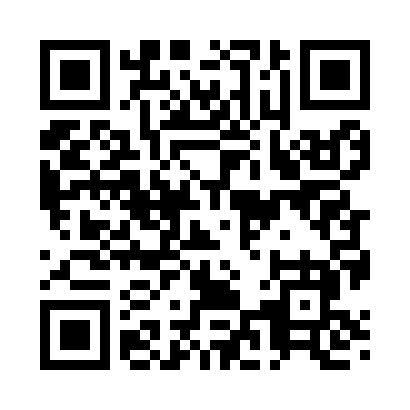 Prayer times for Risbeck, Washington, USAMon 1 Jul 2024 - Wed 31 Jul 2024High Latitude Method: Angle Based RulePrayer Calculation Method: Islamic Society of North AmericaAsar Calculation Method: ShafiPrayer times provided by https://www.salahtimes.comDateDayFajrSunriseDhuhrAsrMaghribIsha1Mon2:564:5912:535:068:4710:502Tue2:575:0012:535:068:4710:503Wed2:575:0112:545:068:4710:504Thu2:575:0112:545:068:4610:505Fri2:585:0212:545:068:4610:496Sat2:595:0312:545:068:4510:487Sun3:015:0412:545:068:4510:478Mon3:025:0412:545:068:4410:469Tue3:045:0512:555:068:4410:4510Wed3:055:0612:555:068:4310:4411Thu3:075:0712:555:068:4210:4212Fri3:085:0812:555:058:4210:4113Sat3:105:0912:555:058:4110:4014Sun3:115:1012:555:058:4010:3815Mon3:135:1112:555:058:4010:3716Tue3:155:1212:555:058:3910:3517Wed3:175:1312:565:058:3810:3418Thu3:185:1412:565:048:3710:3219Fri3:205:1512:565:048:3610:3020Sat3:225:1612:565:048:3510:2821Sun3:245:1712:565:038:3410:2722Mon3:265:1812:565:038:3310:2523Tue3:275:1912:565:038:3210:2324Wed3:295:2012:565:028:3110:2125Thu3:315:2212:565:028:2910:1926Fri3:335:2312:565:028:2810:1727Sat3:355:2412:565:018:2710:1628Sun3:375:2512:565:018:2610:1429Mon3:395:2612:565:008:2510:1230Tue3:415:2812:565:008:2310:1031Wed3:435:2912:564:598:2210:08